Инструкция по сборке стендов.Стенд состоит из профнастила H-60 и дополнительных крепежных элементов  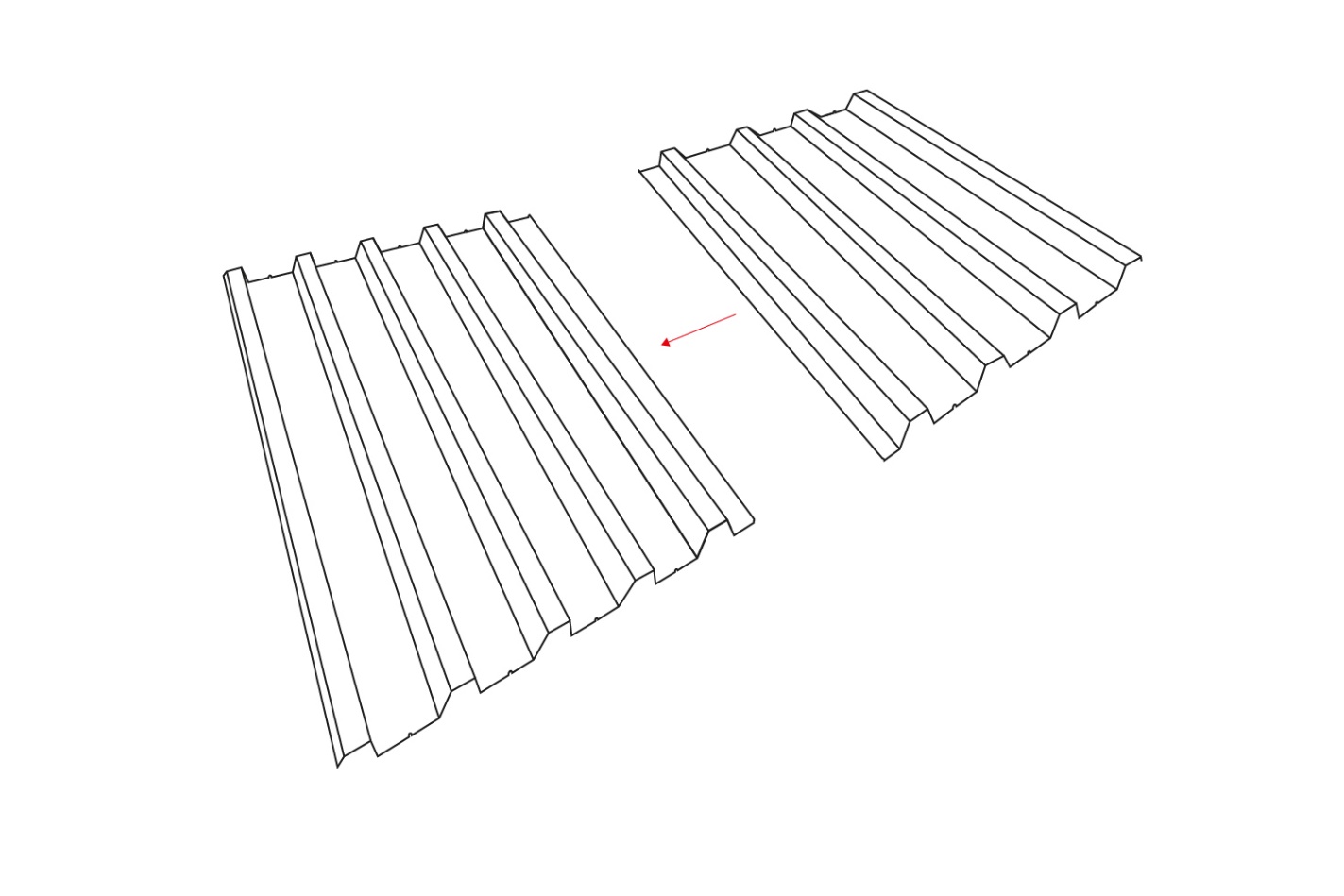 Для сборки стенда воедино в комплекте также идут металлические уголки, придающие жесткости всему стенду, которые крепятся к профнастилу заклепками.  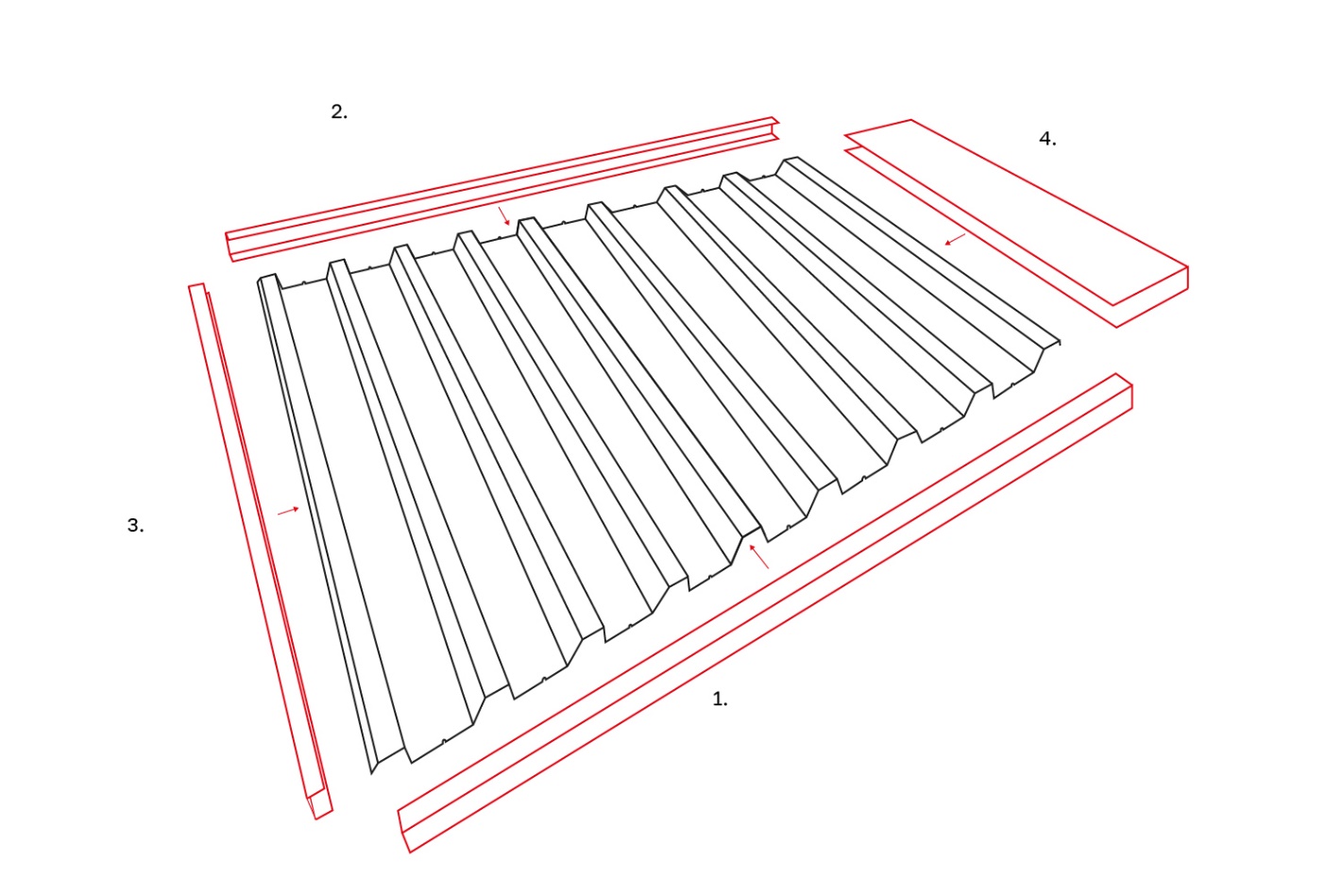 Крепление объектов друг к другу происходит с помощью заклепок. Отверстия производятся на углах стенда и местах соприкосновения профнастила и угловой накладки. Размеры стендов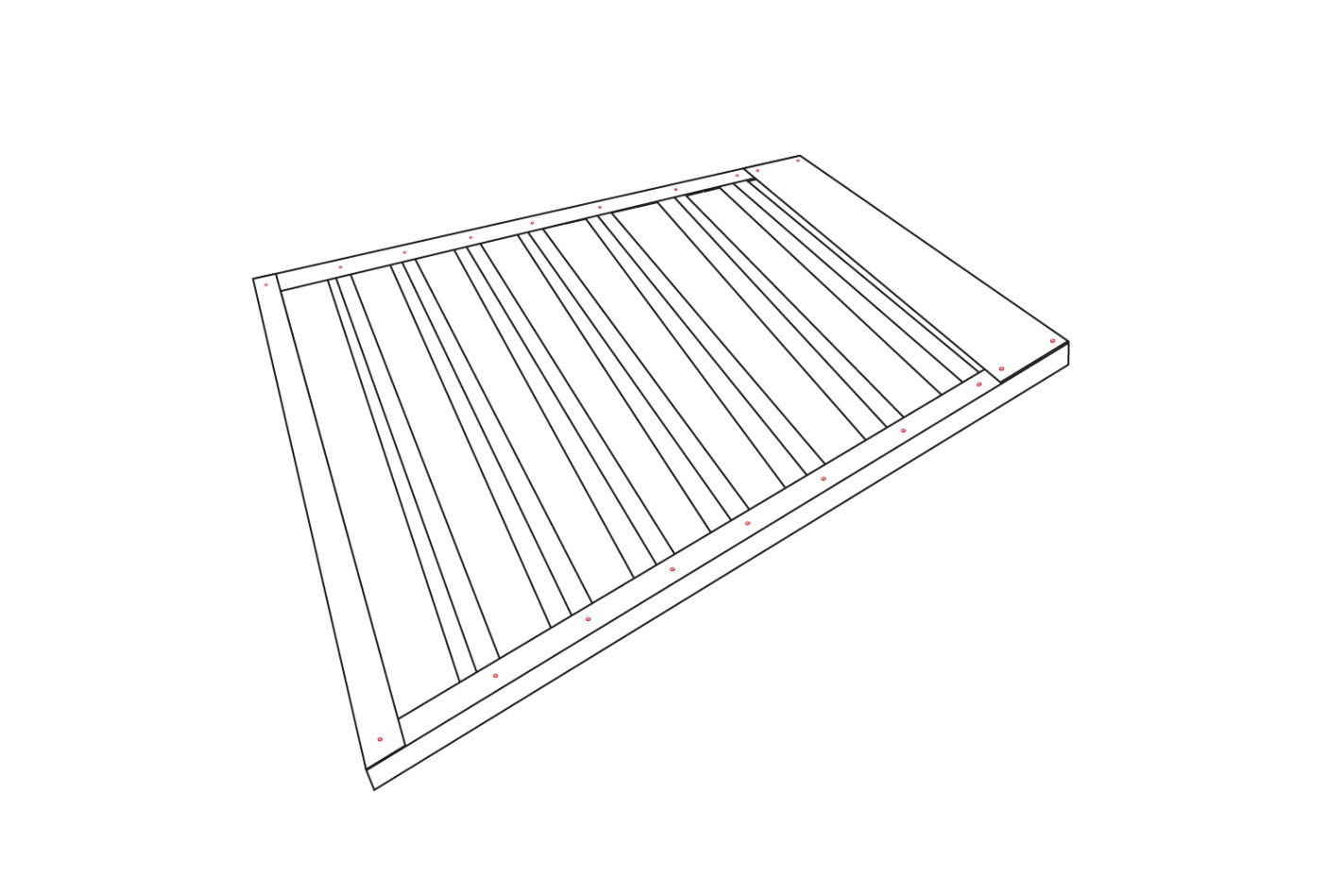 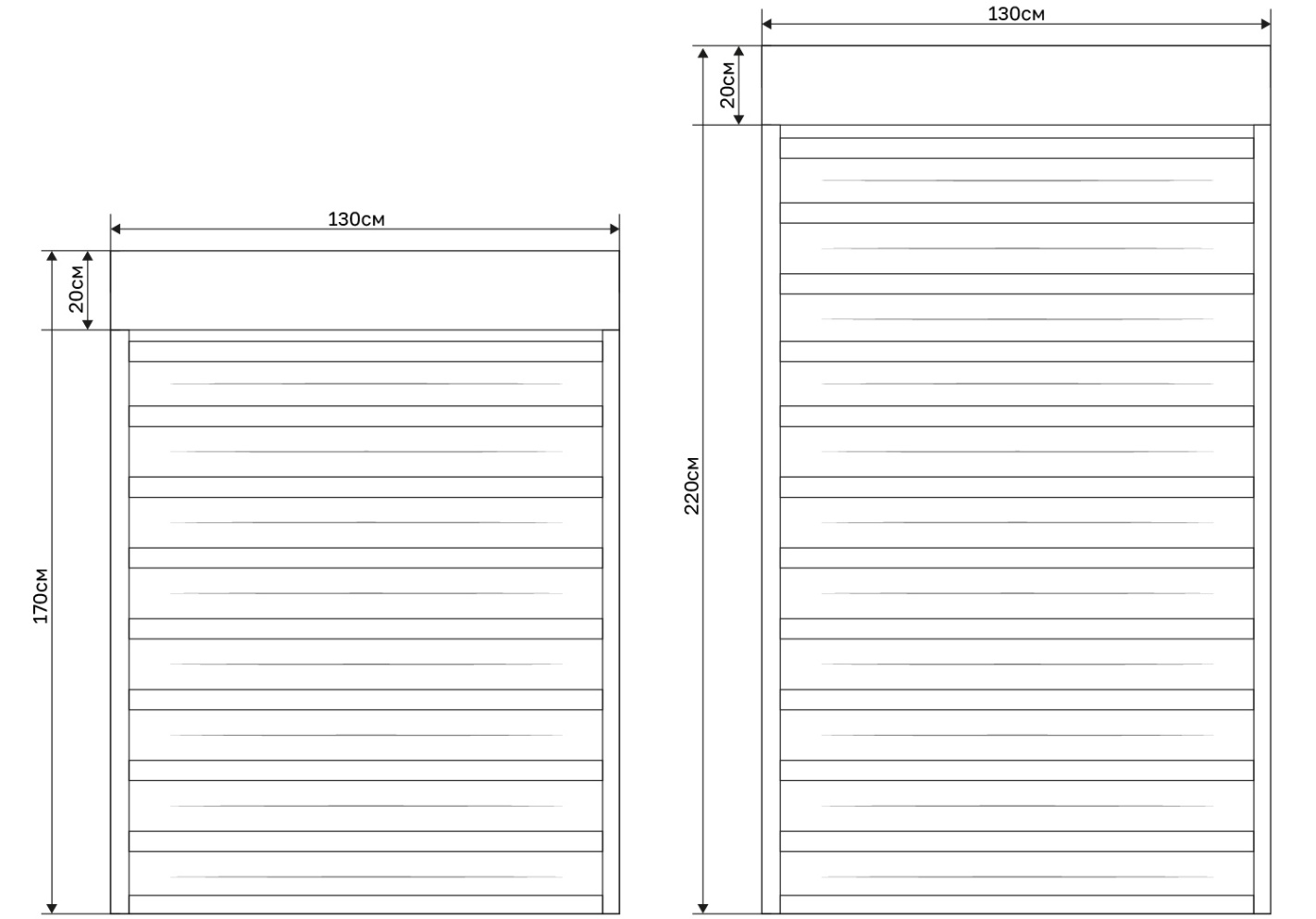 Глубина стендов - 65мм.